Groupe de travail sur le développement juridique du système de Madrid concernant l’enregistrement international des marquesQuinzième sessionGenève, 19 – 22 juin 2017Projet d’ordre du jourétabli par le SecrétariatOuverture de la sessionÉlection d’un président et de deux vice-présidentsAdoption de l’ordre du jourVoir le présent document.RemplacementVoir le document MM/LD/WG/15/2.Analyse des limitations prévues dans le cadre du système de Madrid concernant l’enregistrement international des marques.Voir le document MM/LD/WG/15/3.DiversVoir le document MM/LD/WG/15/4.Résumé présenté par le présidentClôture de la session[Fin du document]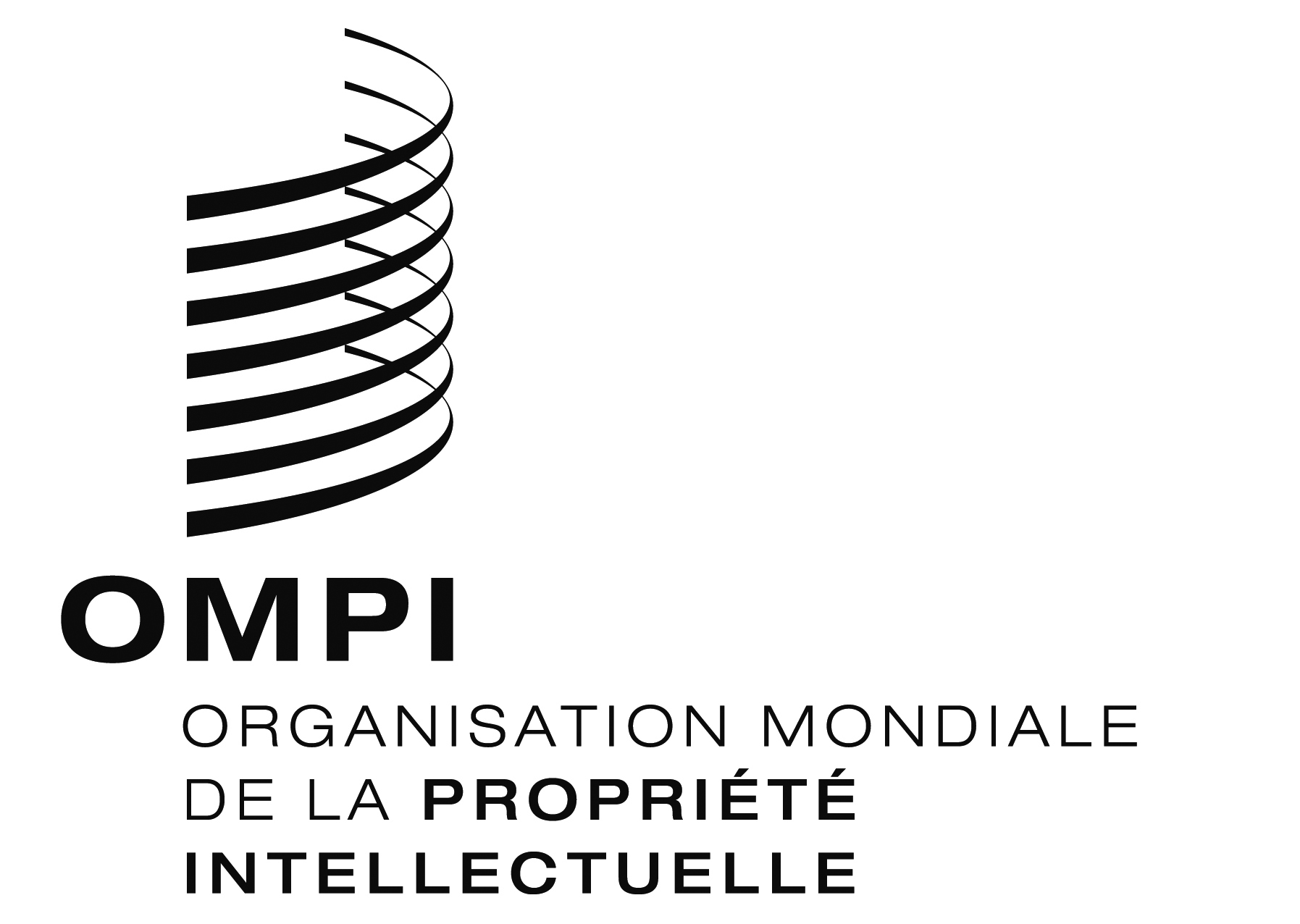 FMM/LD/WG/15/1 Prov.2MM/LD/WG/15/1 Prov.2MM/LD/WG/15/1 Prov.2ORIGINAL : anglaisORIGINAL : anglaisORIGINAL : anglaisDATE : 9 juin 2017DATE : 9 juin 2017DATE : 9 juin 2017